Уважаемые родители!На базе МБОУ СОШ № 2 г.Азова начал работу летний пришкольный оздоровительный лагерь "Дружда".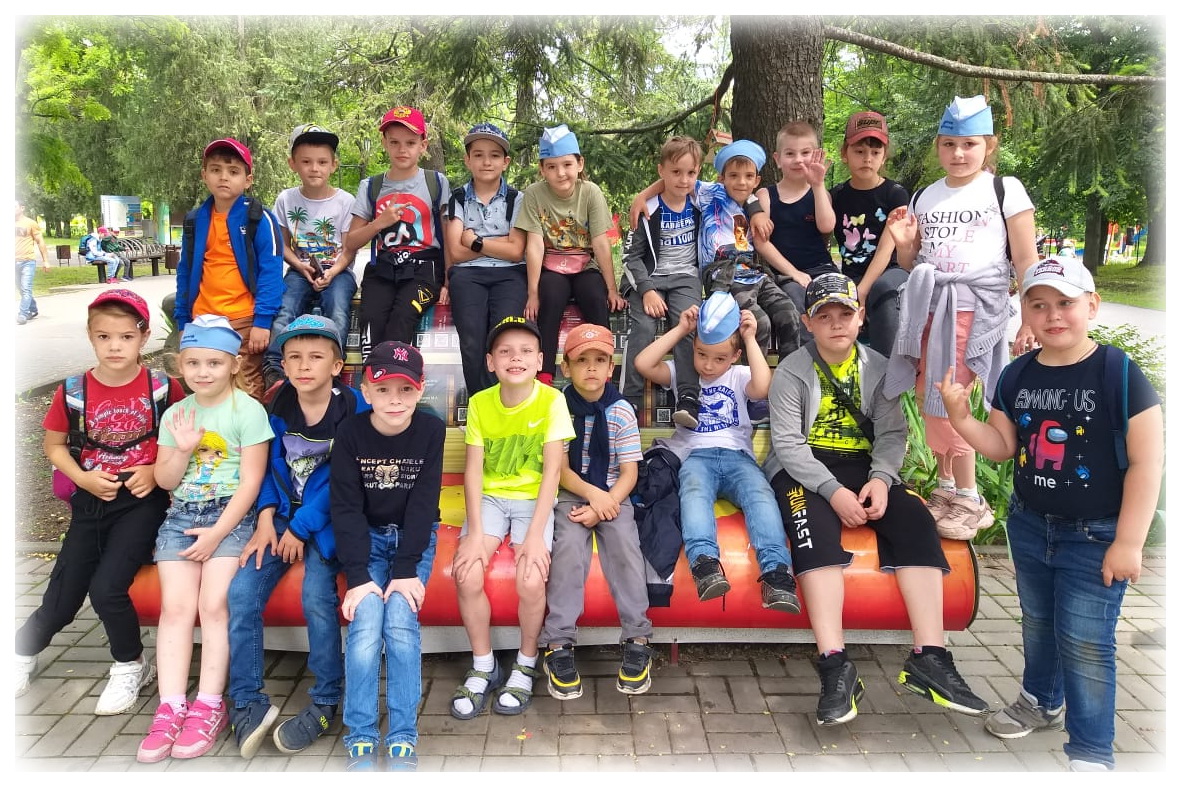 1 поток:   7 июня по 25 июня 2021 года.2 поток:  с  5 июля по 23 июля 2021 года.Заходя в лагерь...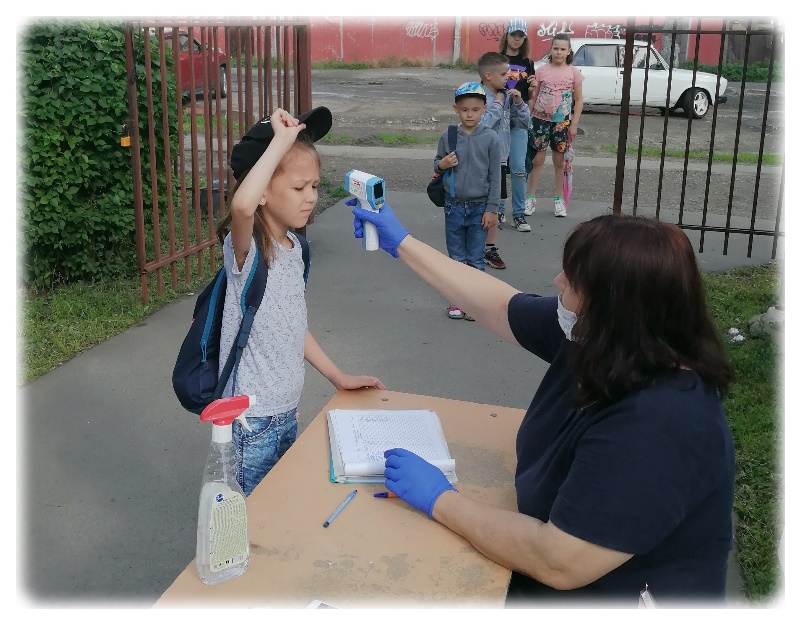 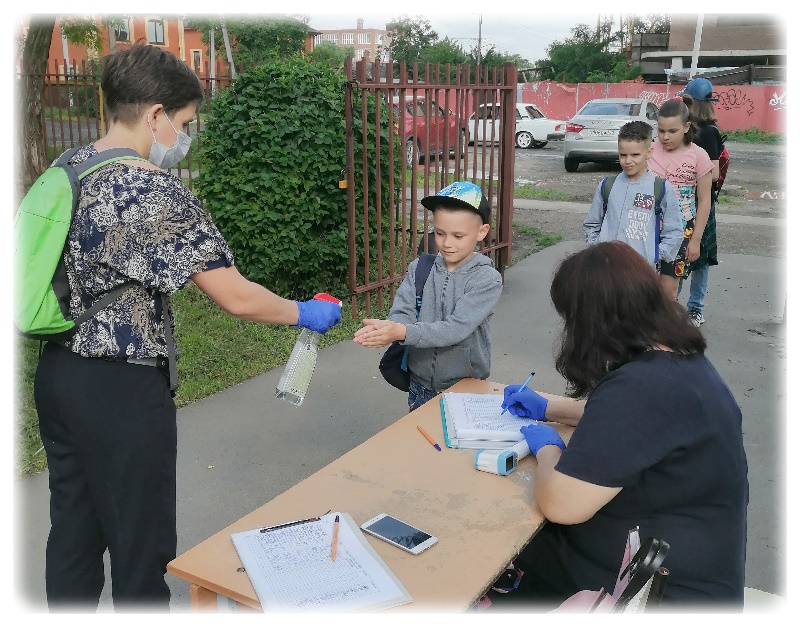 Каждое утро наших детей начинается с зарядки.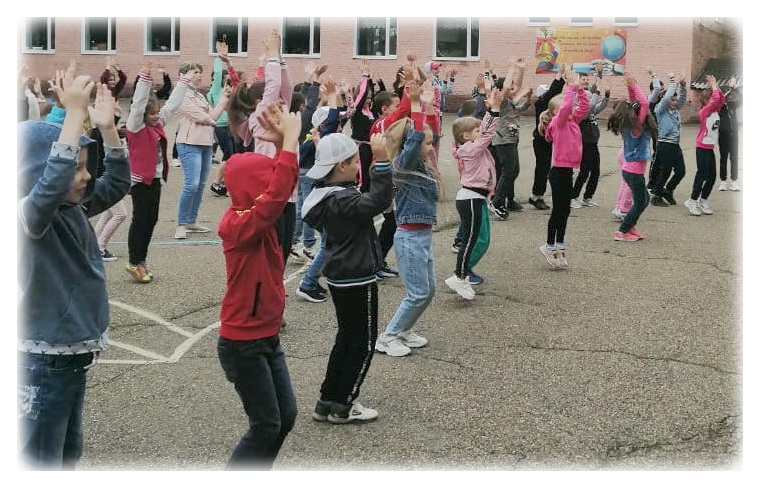 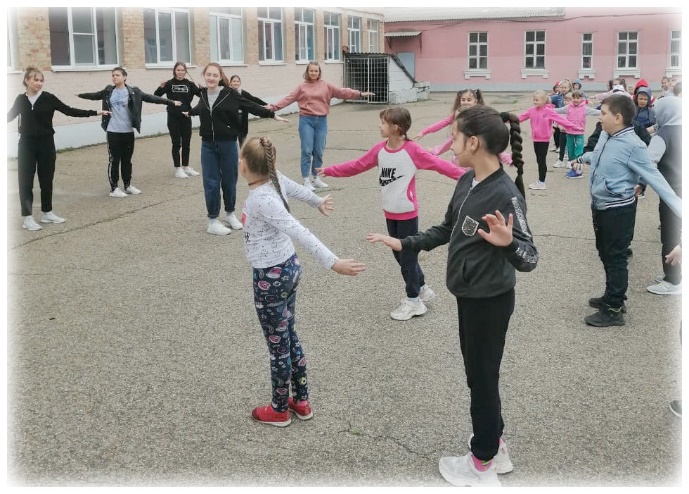 Затем мы знакомимся с Техникой безопасности и рисуем.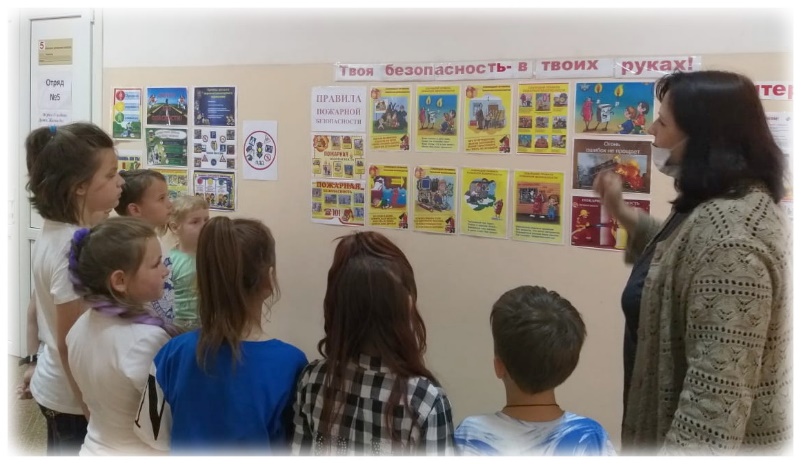 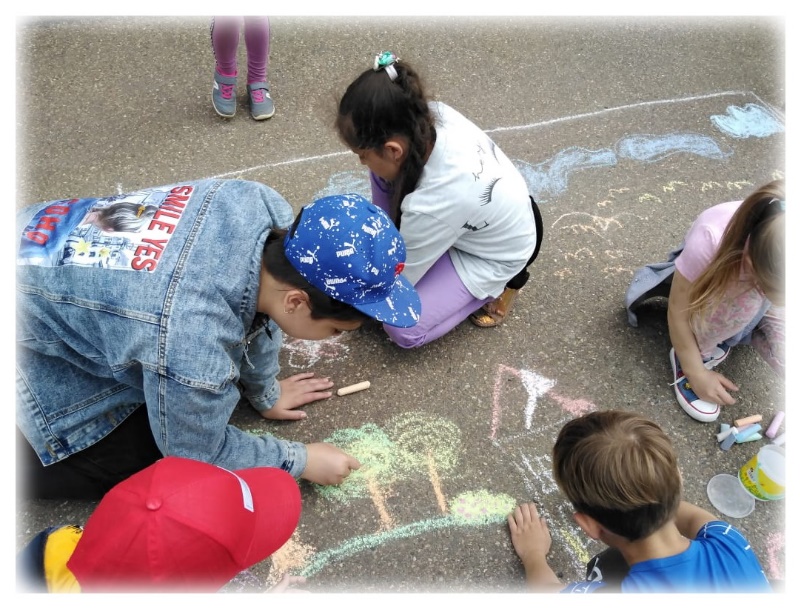 Все дети проходят медицинскую проверку.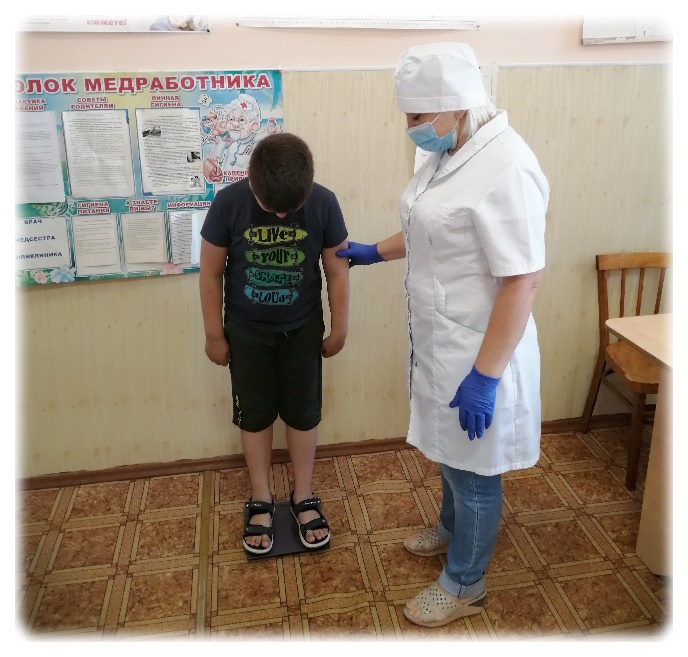 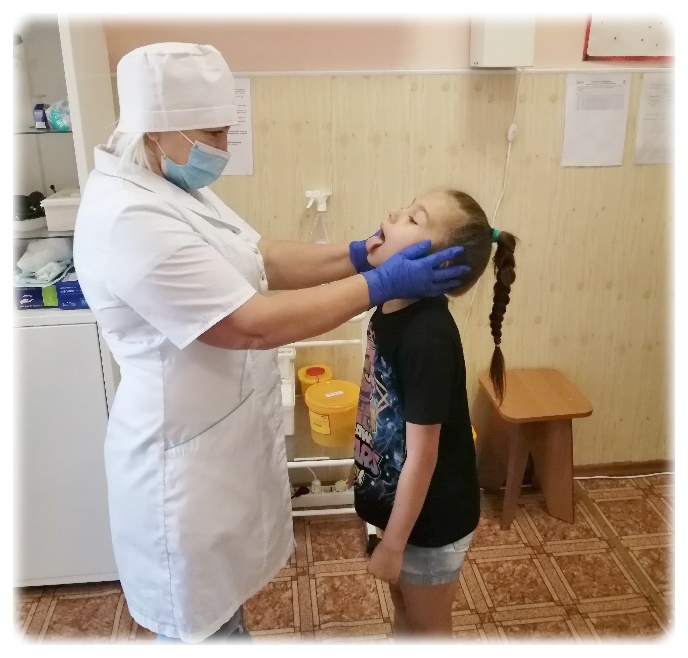 Дети получают 2-разовое питание: завтрак и обед.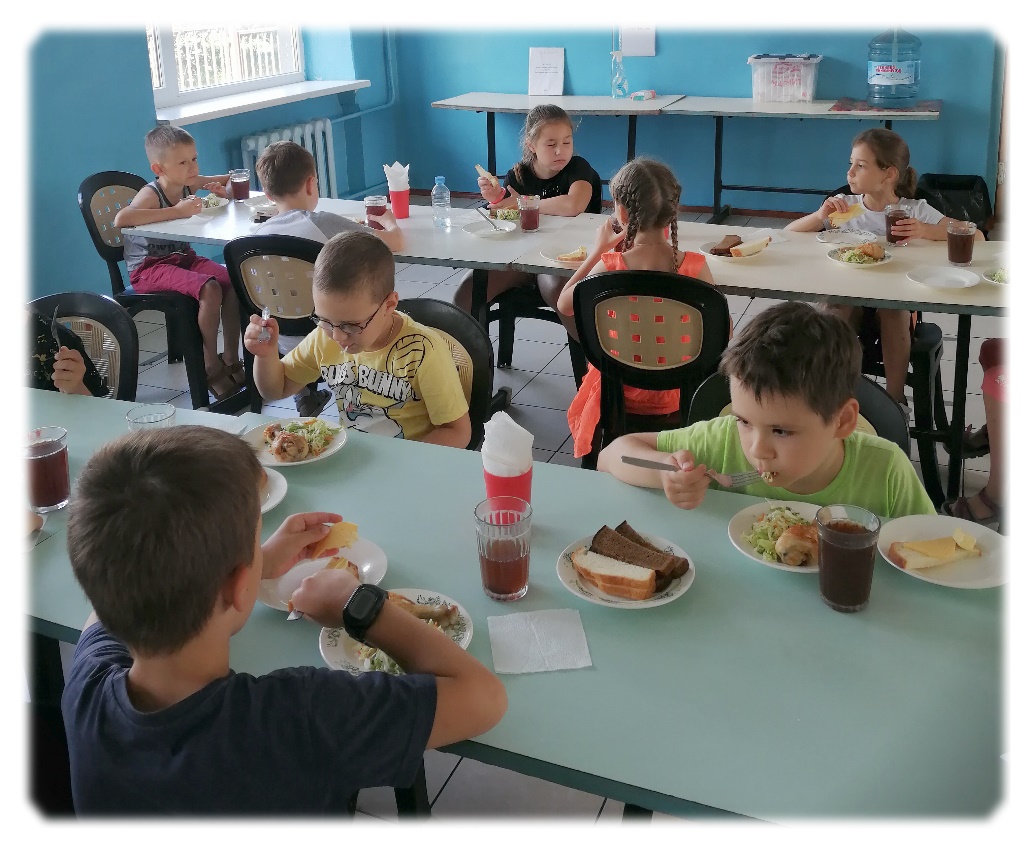 Так же дети посетили Краеведческий музей города Азова.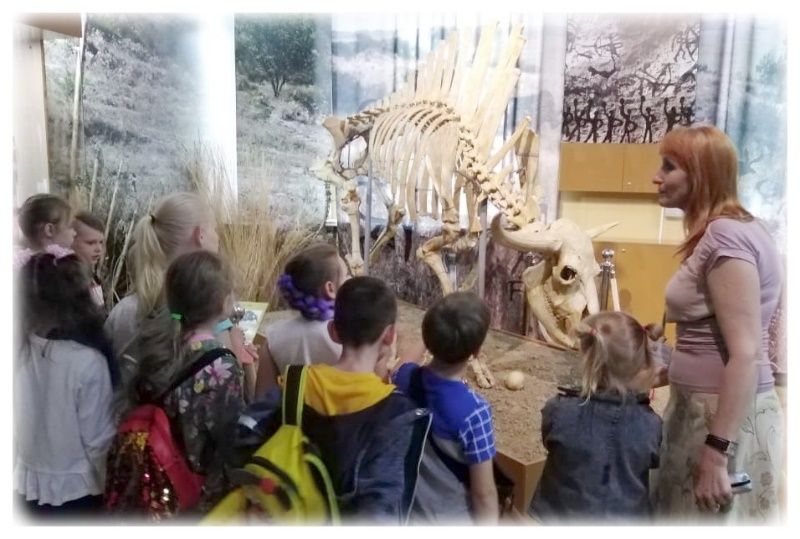 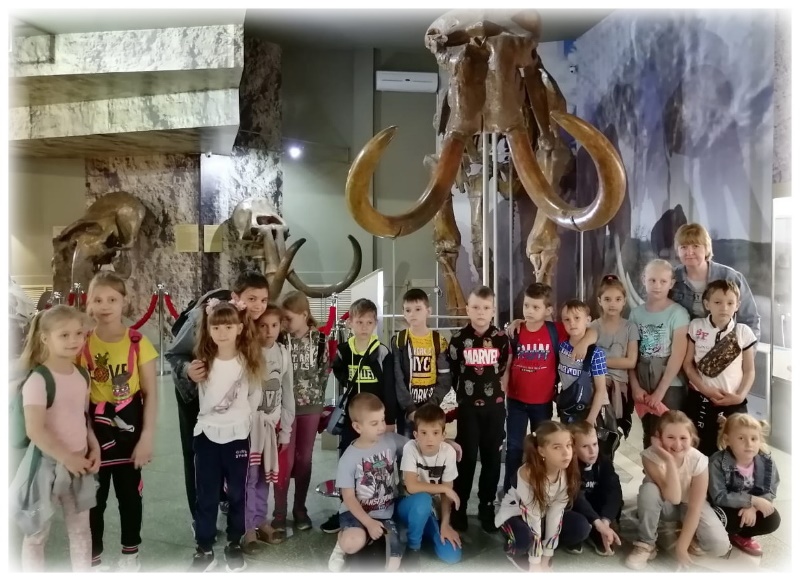 С ними проводилась беседа "По страницам любимых книг", сотрудниками городской детской библиотеки имени Толстого.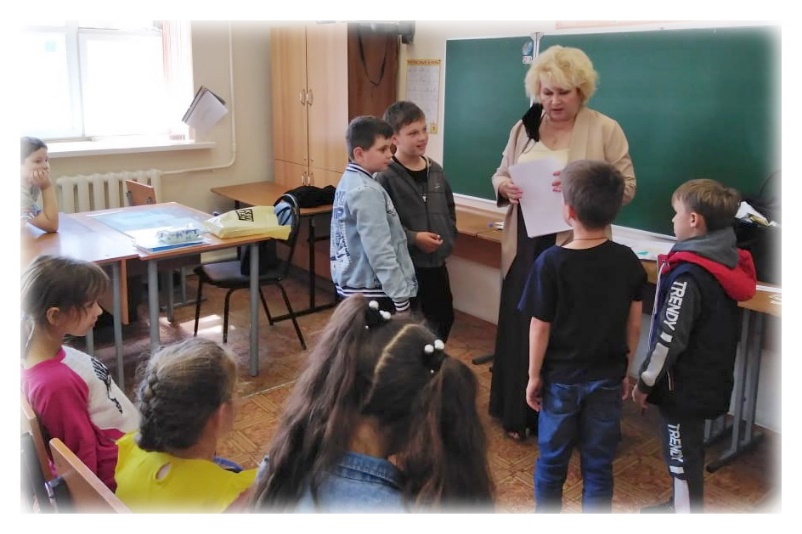 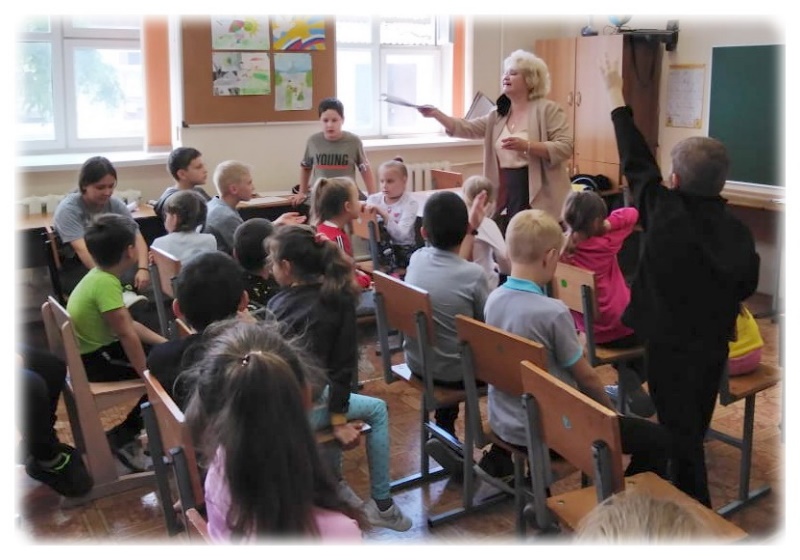 Так же они участвовали в тематической беседе"Спеши делать добро!"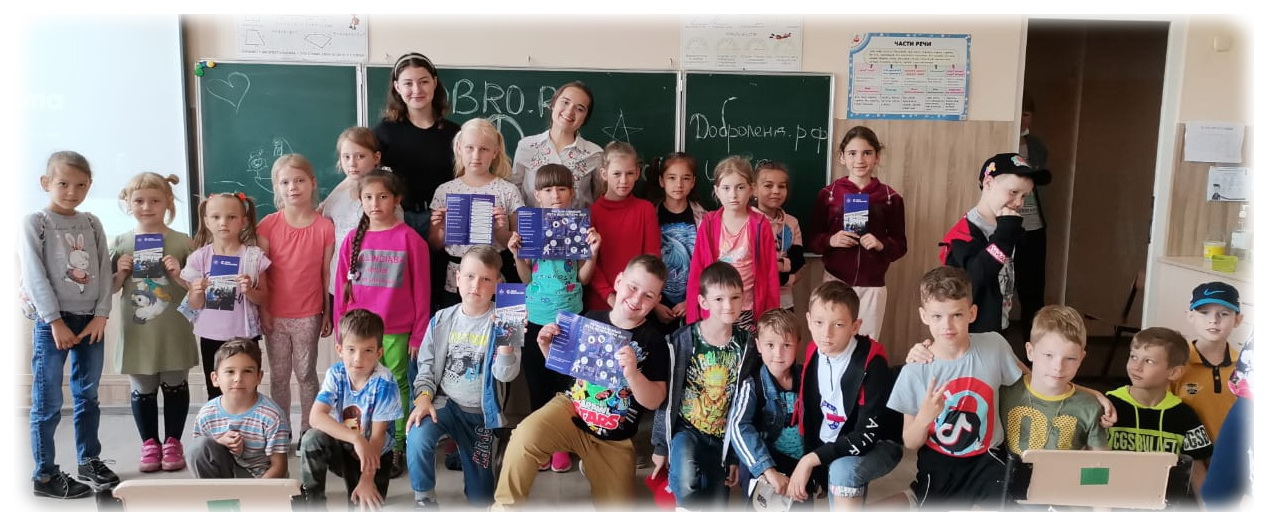 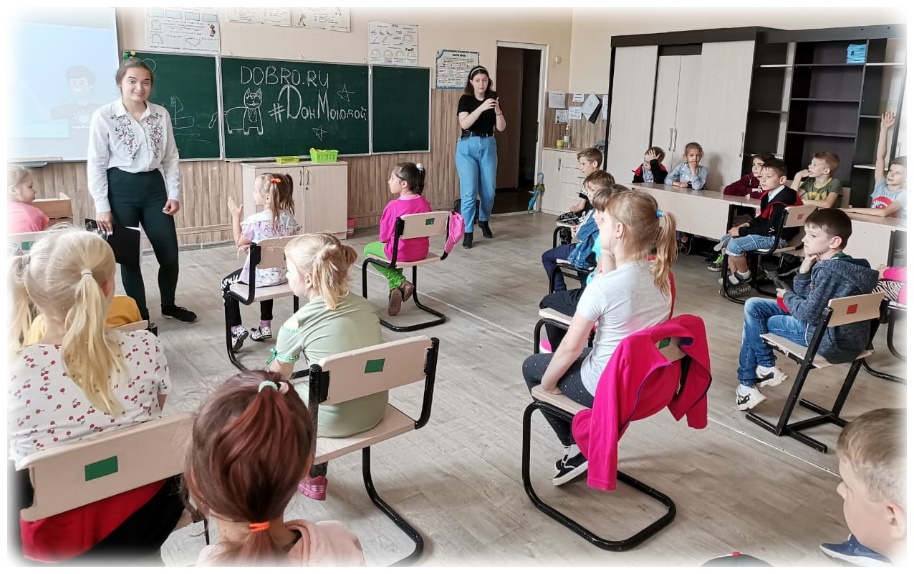  Дети участвовали 11.06.2021 года в конкурсе рисунков"Светлые берёзы России", посвящённый Дню России.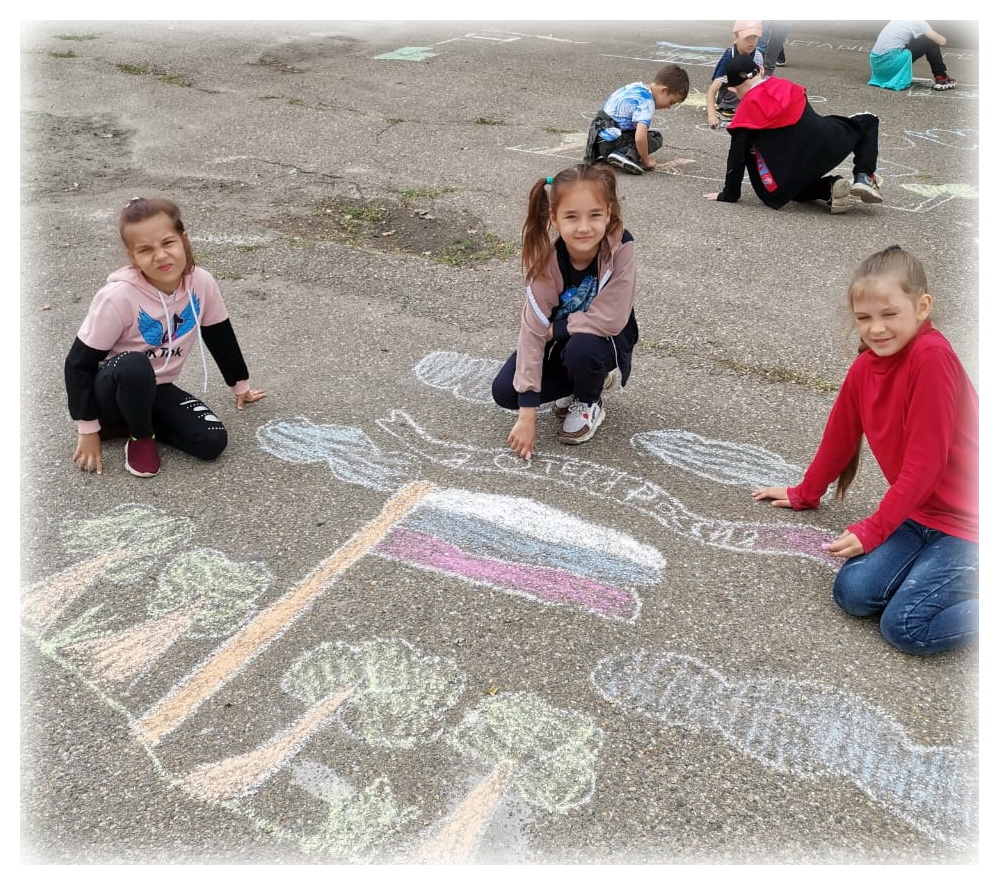 С ними проводили тематический час на тему"Я частичка России!"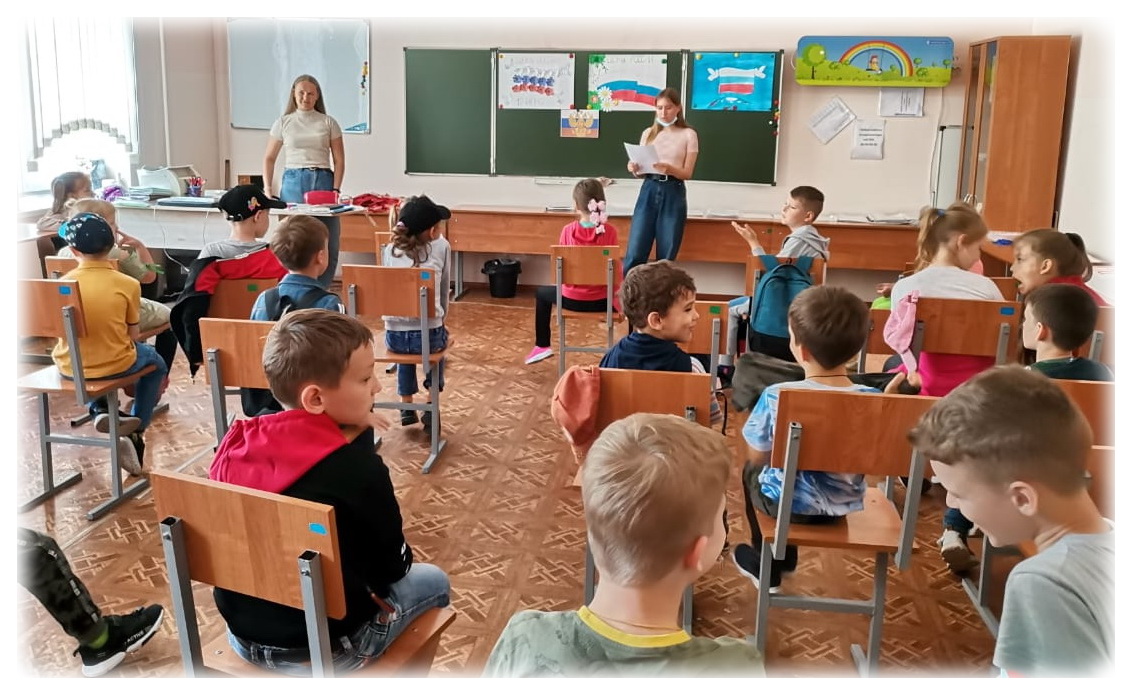 Наши дети участвовали в региональном онлайн-флешмобе"Спортивный Дон - Здоровая Россия!" 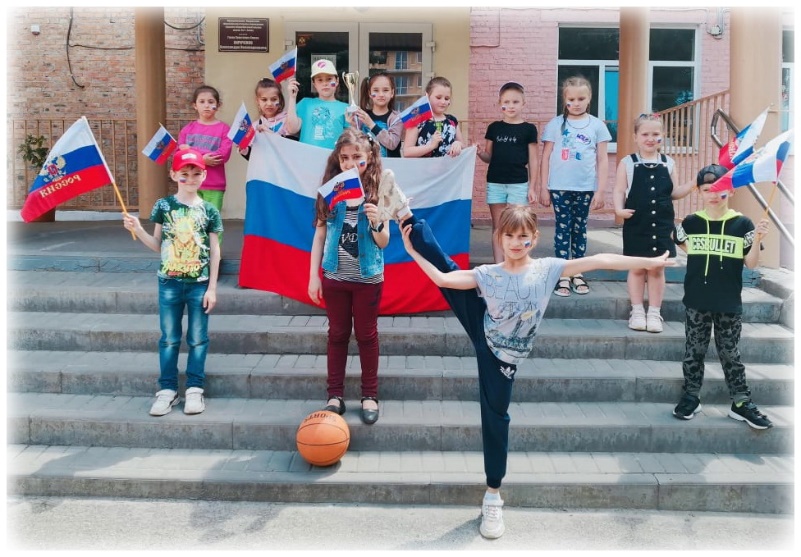 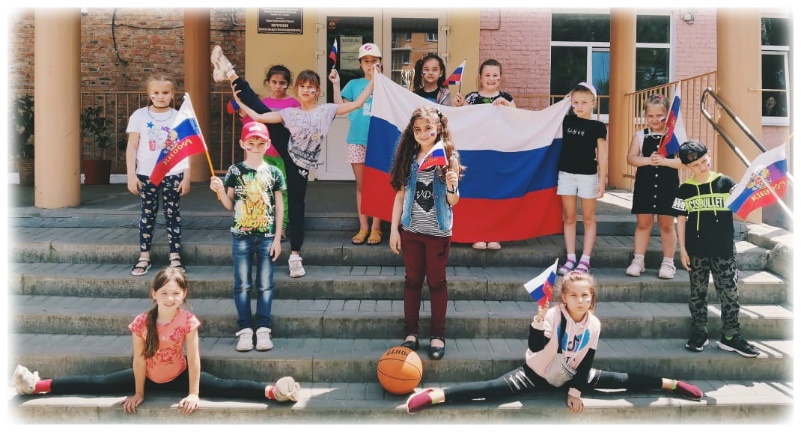 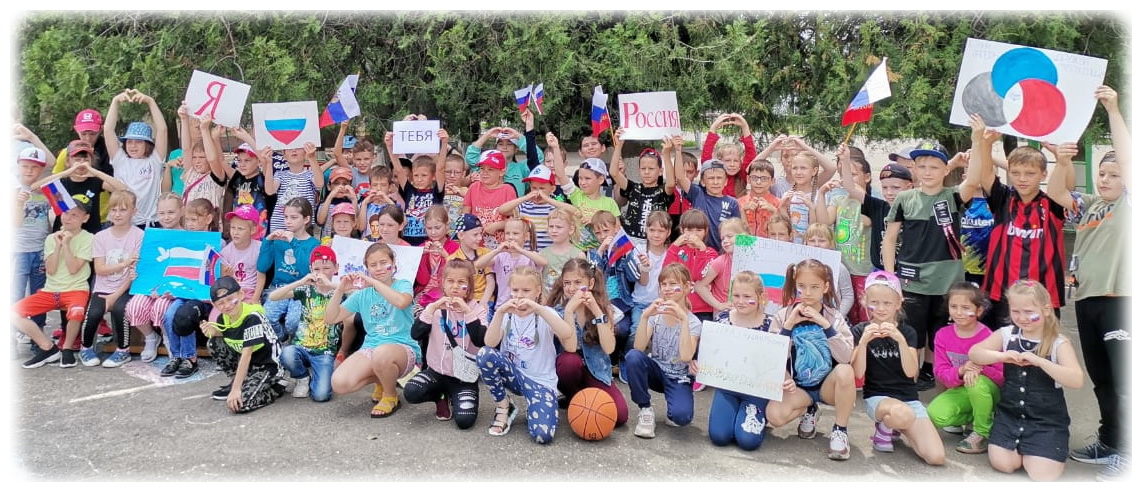 16.06.2021 года на базе летнего оздоровительного лагеря "Дружба" прошёл урок здоровья, на котором познакомились с заболеваниями зубов и дёсен, узнали причины, которые приводят к болезням зубов и нашли способы профилактики.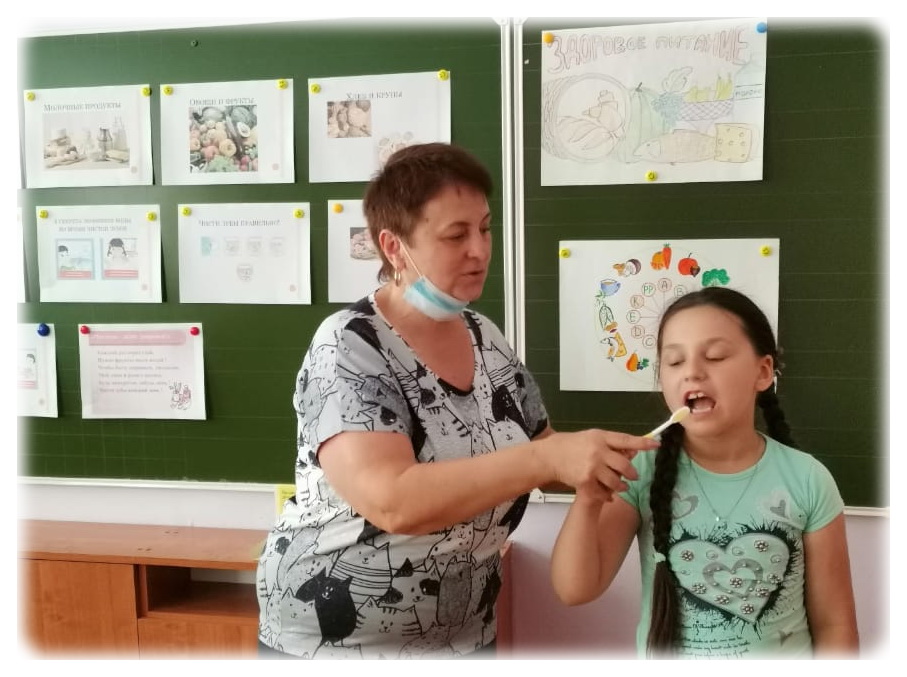 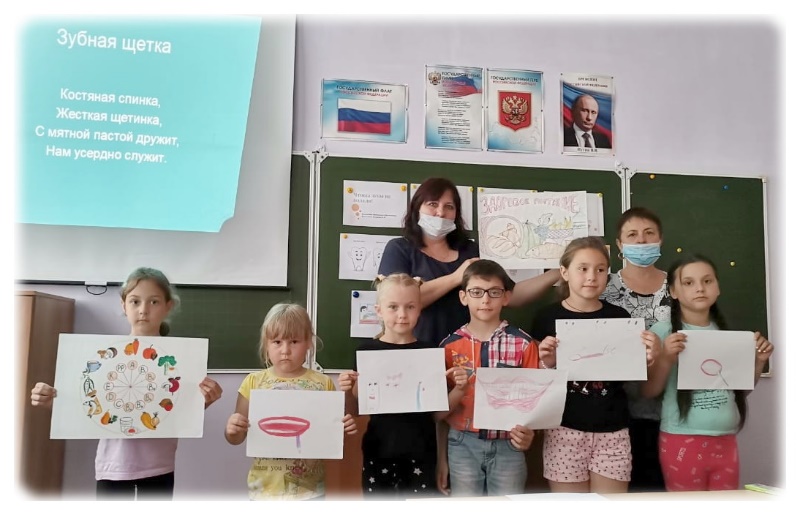 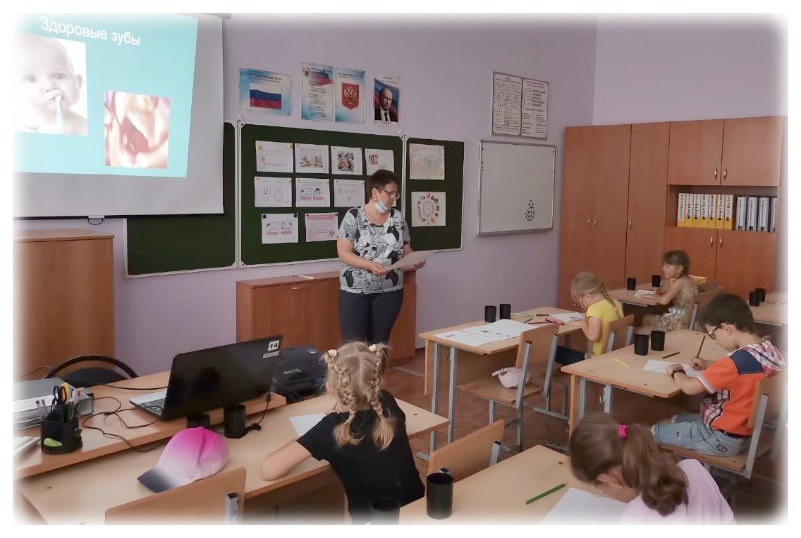 22 июня 2021 года наш лагерь посетил мероприятие посвящённое "Начало ВОВ" в библиотеке Штанько.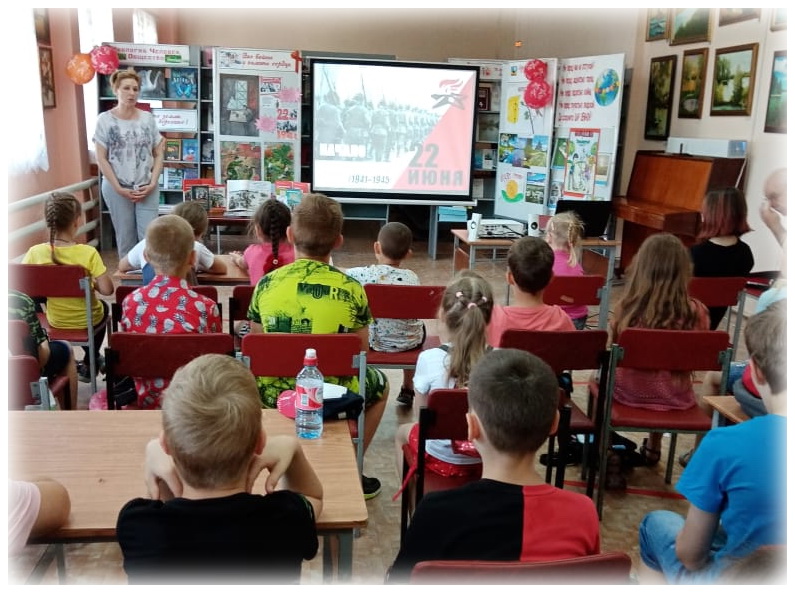 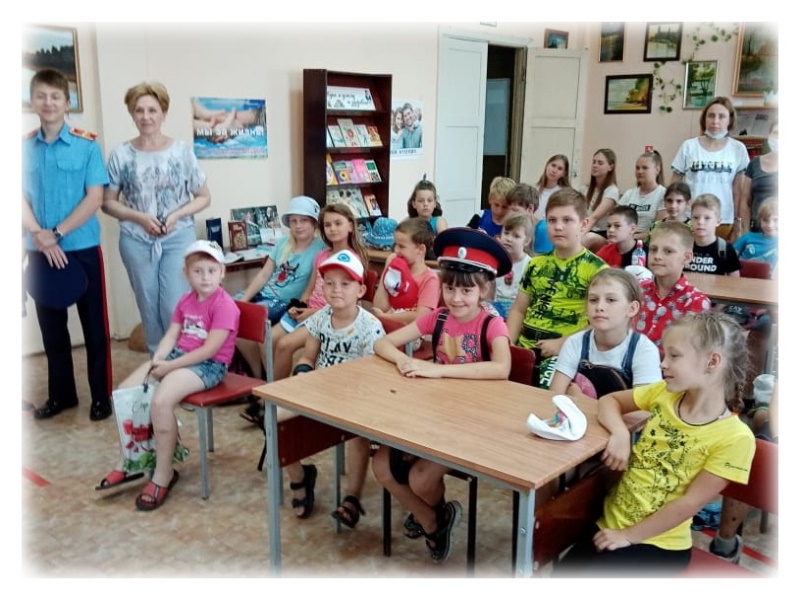 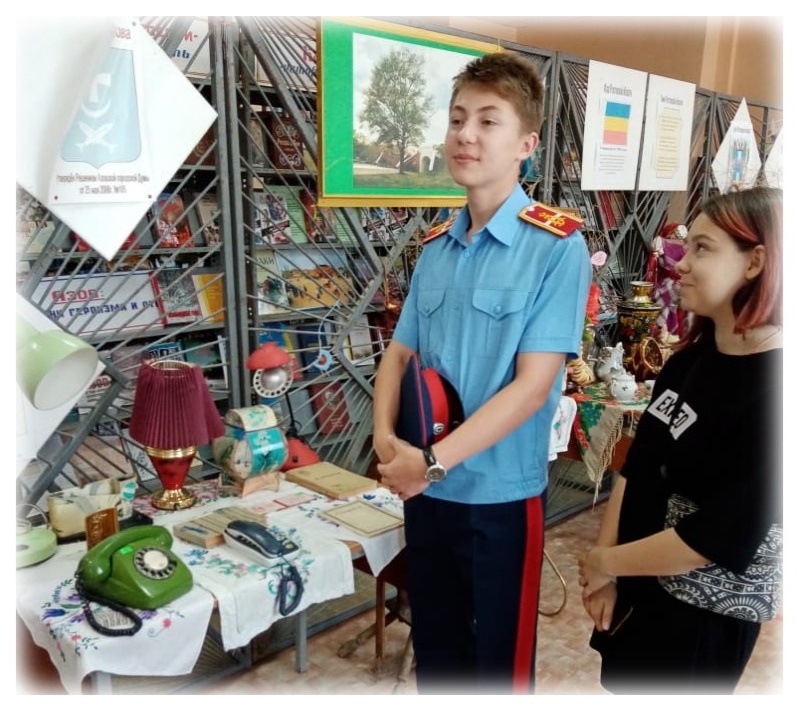 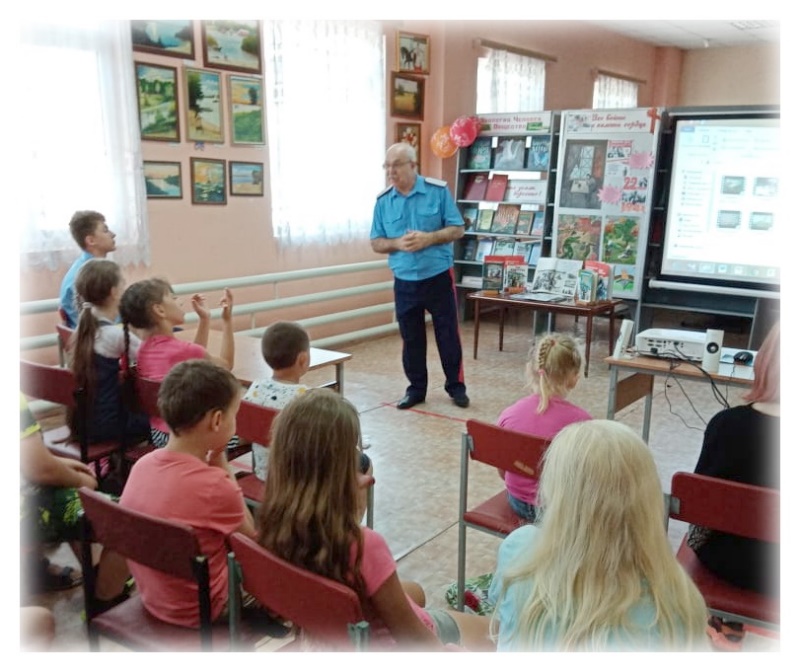 22 июня 2021 года ребята из пришкольного лагеря нашей школы возложили цветы к памятнику летчикам 248 авиаполка в рамках дня Памяти и скорби. Мы помним! Мы гордимся! 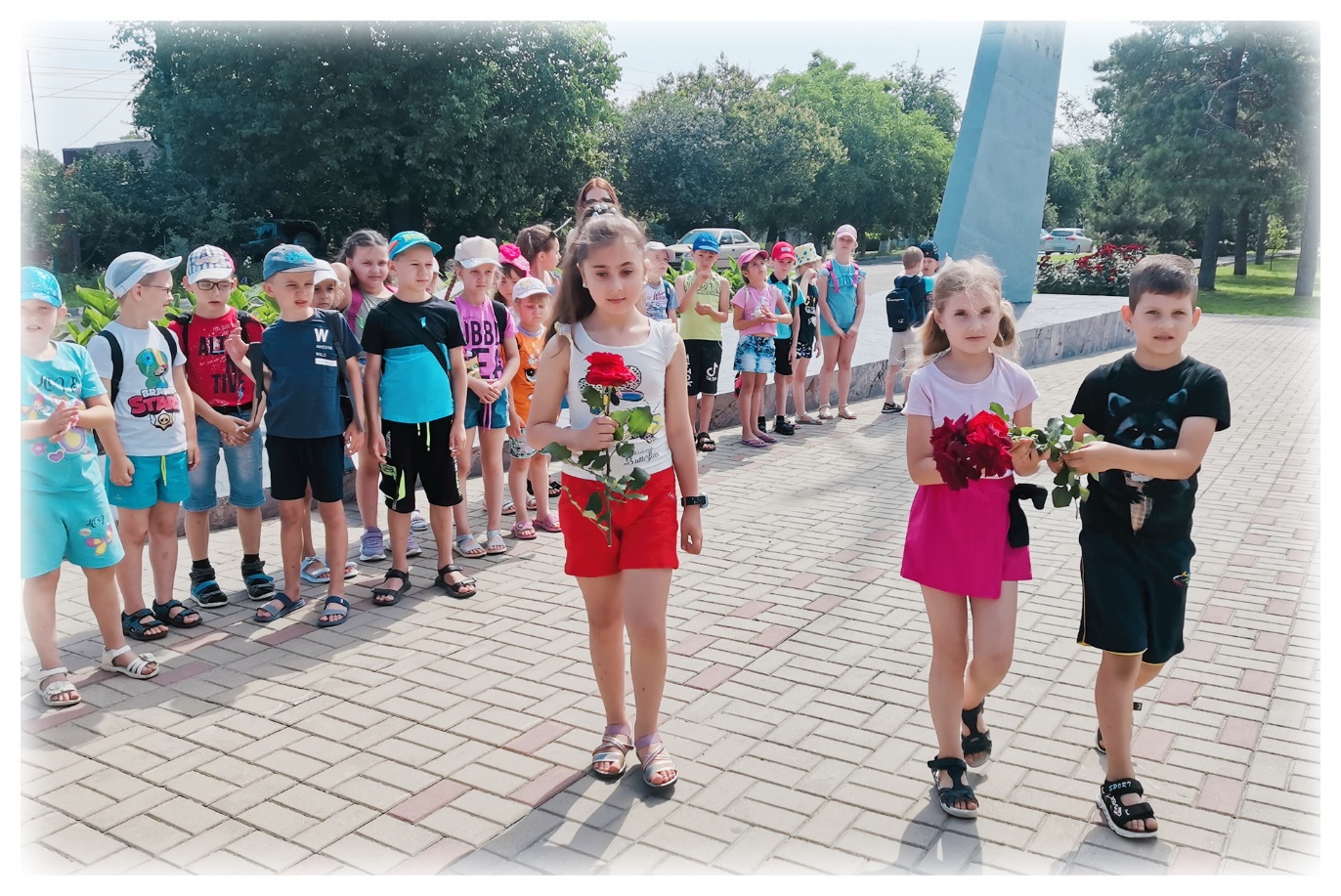 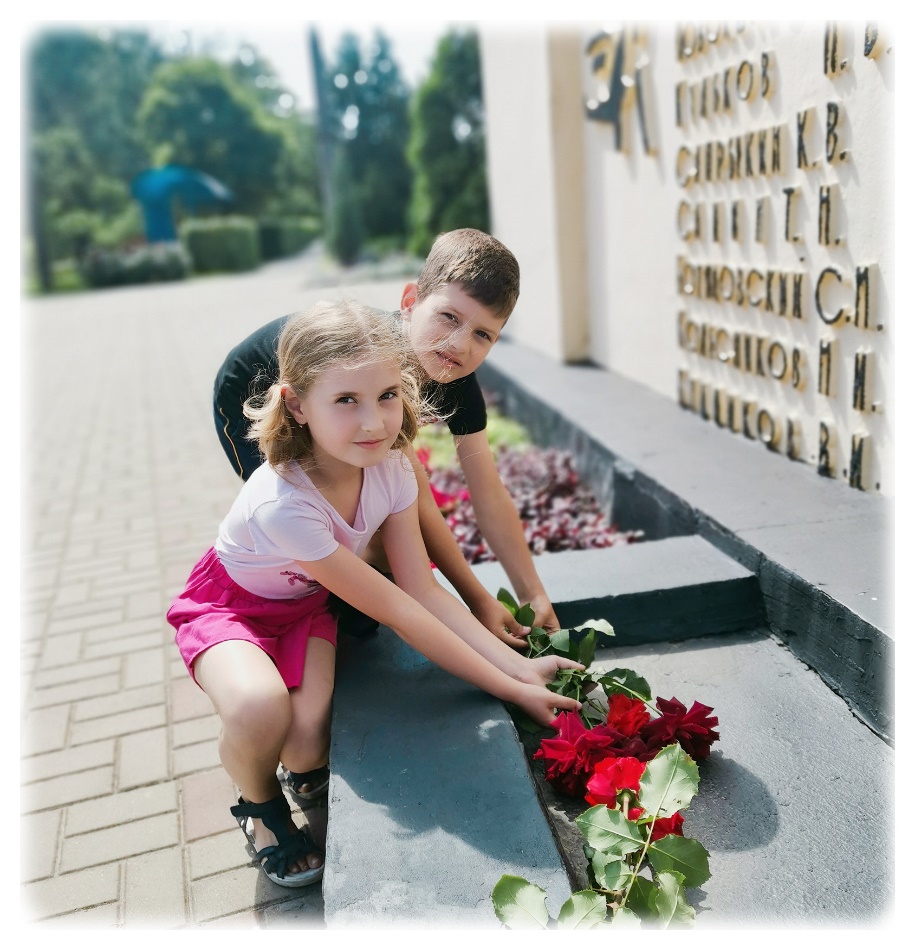 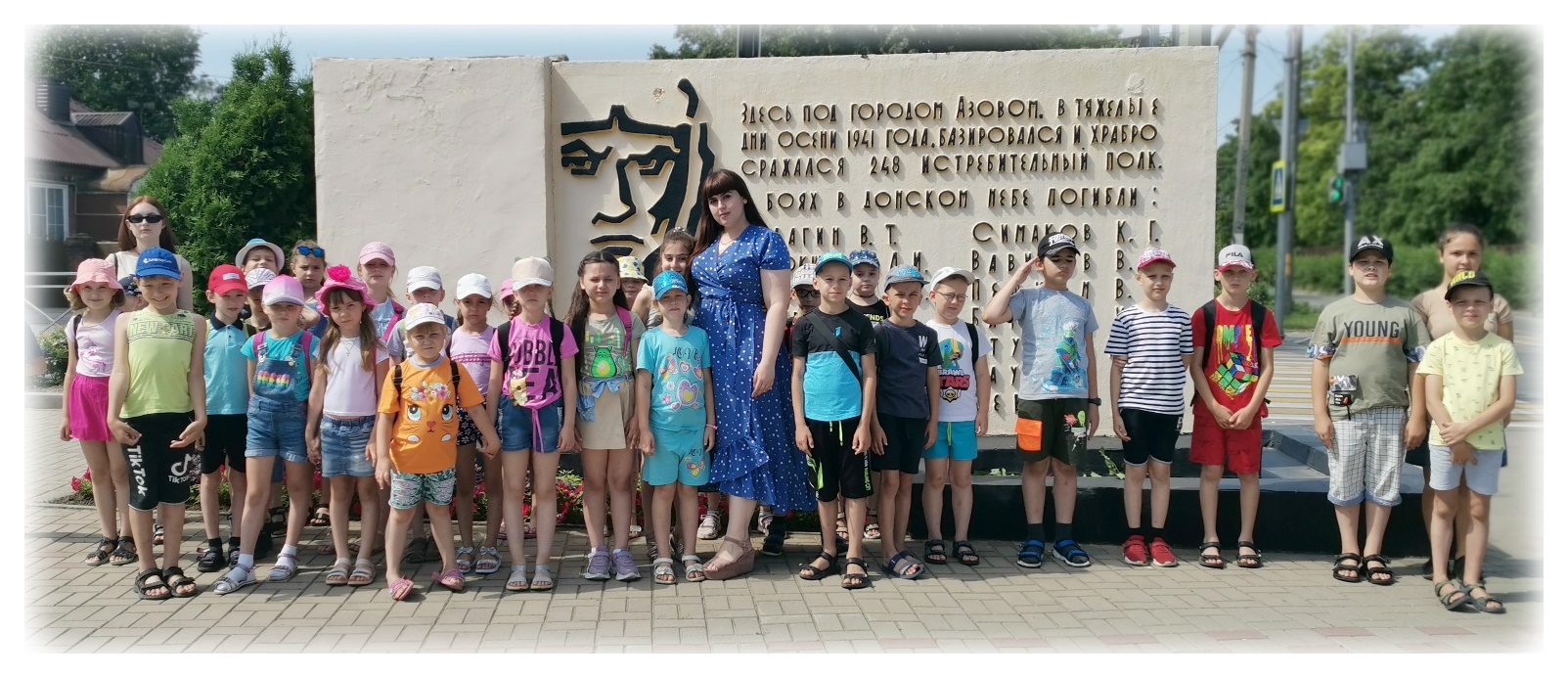 8 июля 2021 года отмечается всероссийский праздник «День семьи, любви и верности».Воспитанники лагеря познакомились с историей праздника, его символикой. На школьном дворе состоялся танцевальный марафон. На занятии кружка «Бумагопластика» ребята изготовили подарки близким – символ праздника ромашку.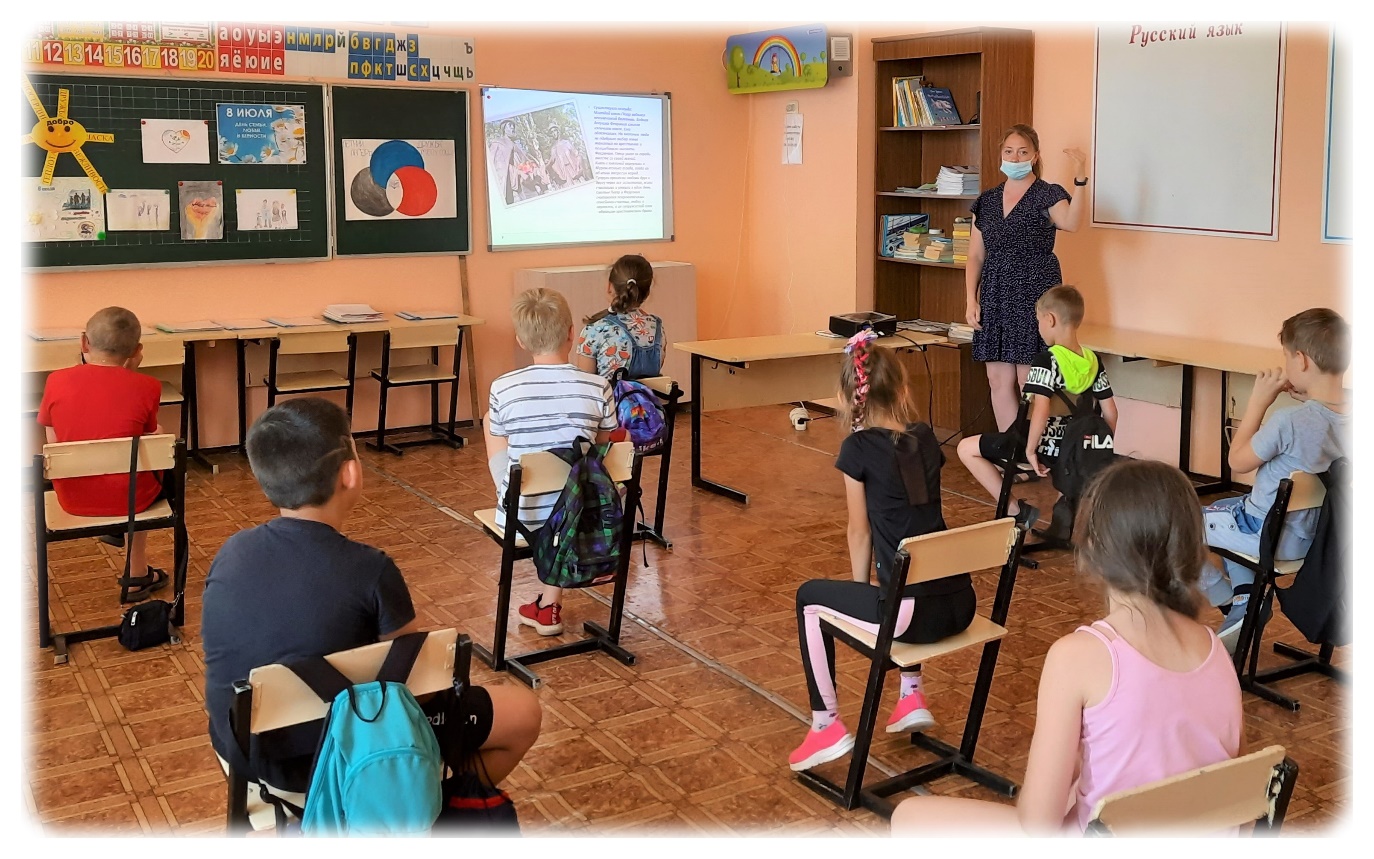 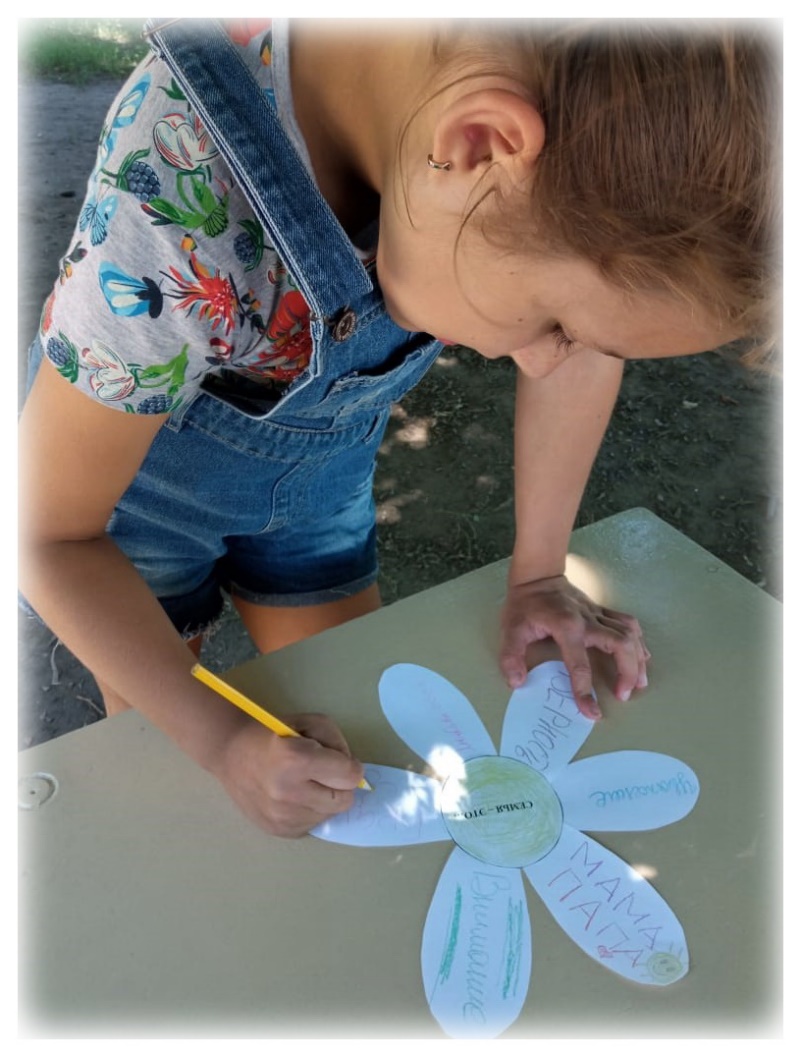 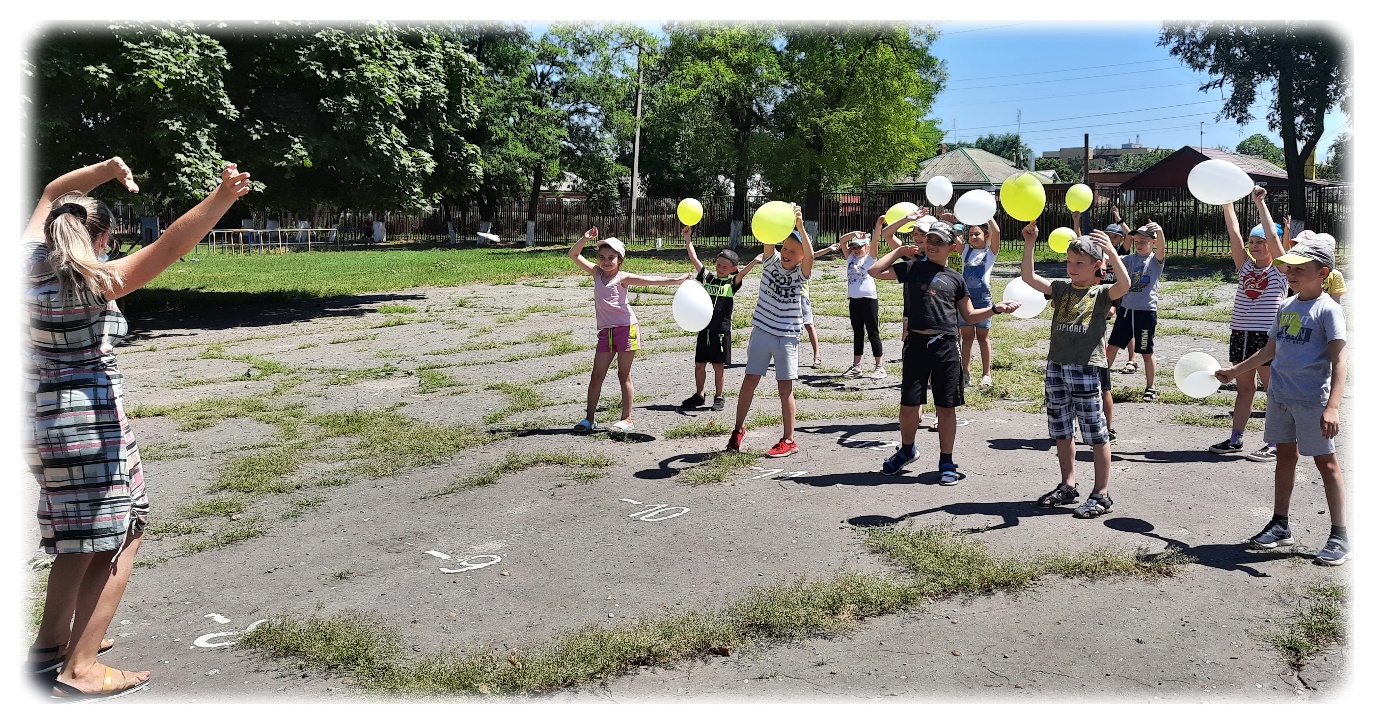  12 июля в детском оздоровительном лагере «Дружба» отмечался день фотографа. Дети познакомились с историей первого фотоаппарата. Ребята изготовили свою фотопленку с памятными событиями этого лета. Некоторые побывали в роли фотографа и запечатлели лучшие моменты. 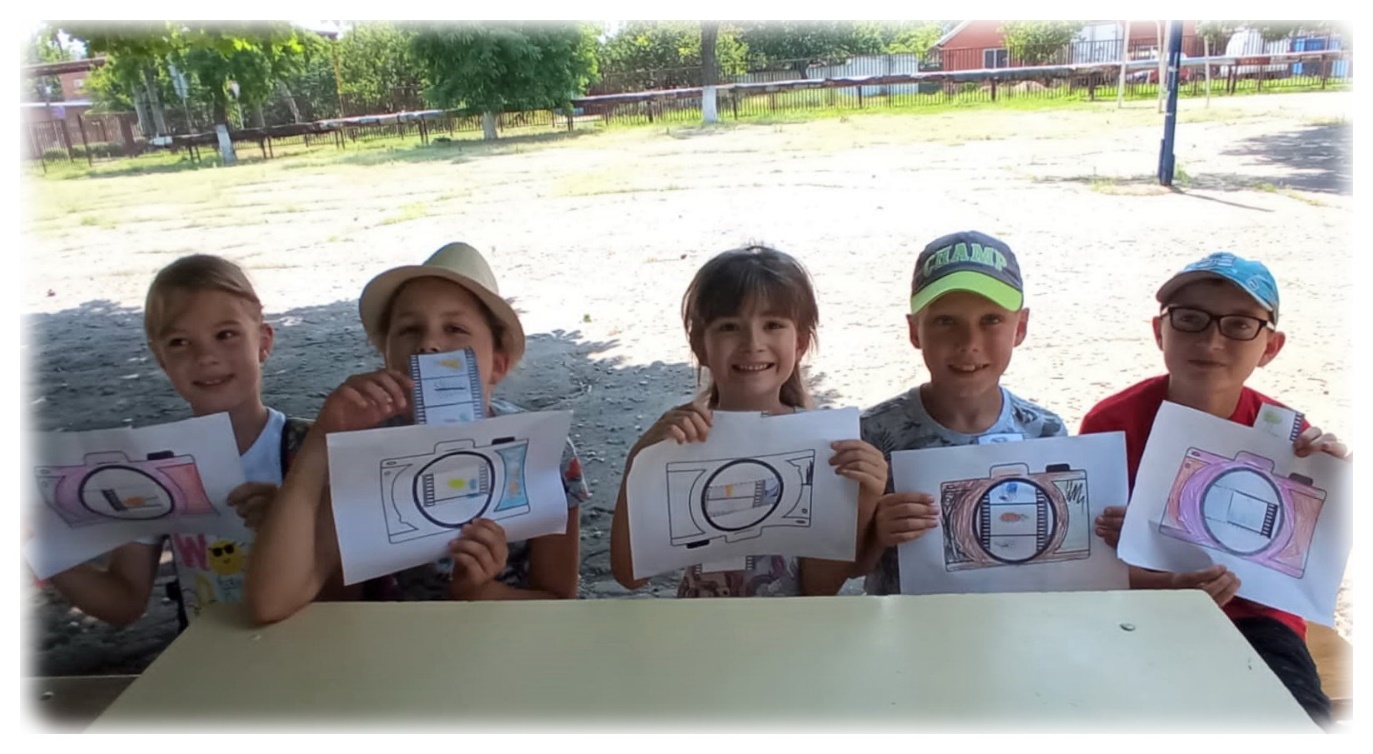 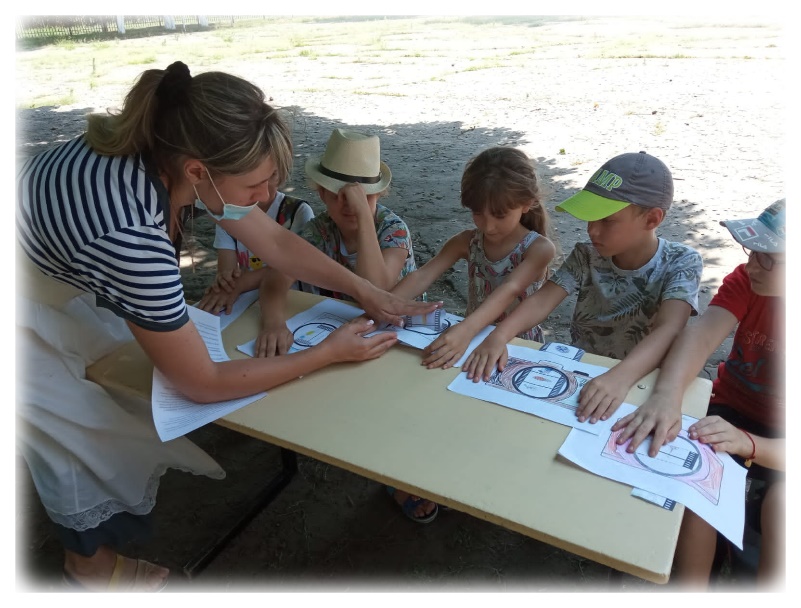 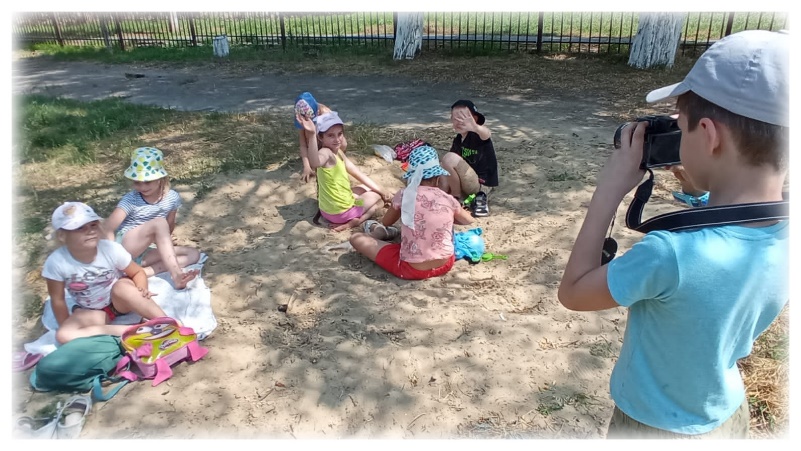 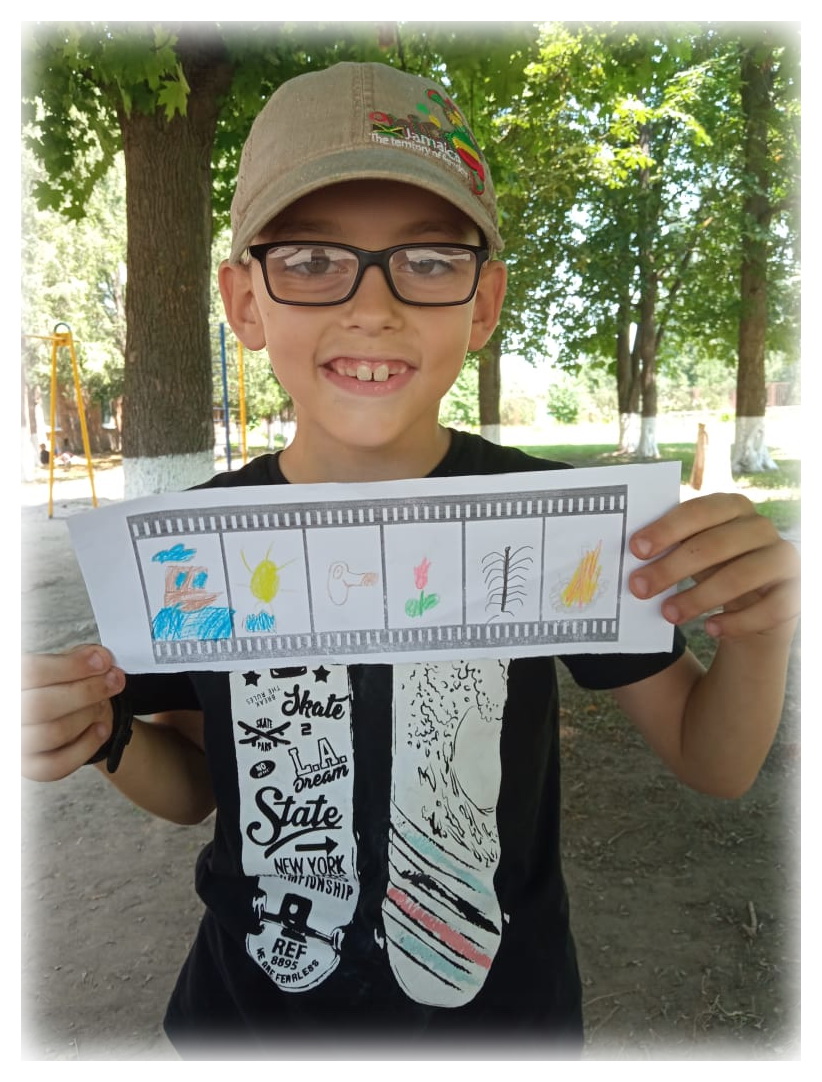 